Środa 03.03.2021r.Cele ogólne:  • poszerzanie wiadomości na temat zwierząt egzotycznych,
 • aktywizowanie logicznego myślenia poprzez rozwiązywanie różnego typu zagadek,   zachęcanie do samodzielnego układania zagadek, • kształtowanie poczucia rytmu,
1.Ćwiczenia poranne:https://www.youtube.com/watch?v=n7OIPFcyZRU2.  Słuchanie wiersza P. Beręsewicza Gdzie jest żyrafa? Na regale wielka księga, Krzyś ze stołka po nią sięga, może dzięki niej odkryje, jak żyrafa myje szyję.
Do czytania zuch się bierze i co strona – inne zwierzę: antylopy, bąk, ćmy, dorsze, emu, foki, lecz najgorsze,
że choć przejrzał stron już dwieście, nie ma żyraf. Gdzie jesteście!? Długa szyja, w chmurach głowa, gdzie się taki olbrzym chowa? Może wy przypadkiem wiecie?
Tak! Na końcu w alfabecie! 3. Film o żyrafie https://www.youtube.com/watch?v=xPlvziEWzn44.Rozmowa na temat wiersza.
Zdjęcie przedstawiające żyrafę.
R. pyta dziecko: Po co sięgał Krzyś? Czego chciał się dowiedzieć z książki? O jakich zwierzętach czytał w książce? Nad czym zastanawiał się Krzyś, gdy kończył oglądać książkę? R. wyjaśnia pojęcie alfabet. R. pyta także dziecko o to, czy pomogłoby Krzysiowi i powiedziało mu coś ciekawego na temat żyrafy. R. uzupełnia ich wypowiedzi. Pokazuje zdjęcie żyrafy i przekazuje ciekawostki na jej temat. Żyrafa to najwyższe zwierzę lądowe żyjące na afrykańskich sawannach. Szyja żyrafy osiąga 5–6 metrów wysokości. Żyrafy lubią zjadać liście akacji rosnące na wysokości niedostępnej dla większości zwierząt roślinożernych. Żyrafy nie tworzą rodzin, ale przebywają razem w luźnych grupkach. Największym niebezpieczeństwem dla żyraf są lwy, lamparty i hieny. 5.Rozwiązywanie zagadek o zwierzętach.
Obrazki przedstawiające węża, słonia, krokodyla, żółwia.
R. zadaje zagadki. Po podaniu rozwiązania zagadek tekstowych i słuchowych dziecko wybiera właściwy obrazek. Nie chodzi a pełza,
nie mówi a syczy.
Gdy małpa go spotka,
ze strachu aż krzyczy. (wąż) Wielkie uszy, długi nos, grube nogi, ostry cios.
To ogromny szary zwierz. Kim on jest? Czy już wiesz? (słoń)Dużą paszczę ma
ten zielony zwierz.
W rzece świetnie pływa, ale to nie ryba. (krokodyl) Czterema łapkami
powoli tupie.
Gdy się czegoś boi,
chowa się w skorupie. (żółw) 6. Prawda czy nieprawda?
R. wypowiada zdania. Jeśli są one prawdziwe, dziecko klaszcze; jeśli są nieprawdziwe, dziecko tupie nogami. Przykłady zdań:
Słonie lubią bujać się na gałęzi.
Żyrafa ma krótką szyję.
Tygrys jest nazywany królem zwierząt. 7.Kończenie wypowiedzi Czy wiesz, że wśród zwierząt naj...?
R. rozpoczyna zdanie i dopowiada jego zakończenie bez podania nazwy zwierzęcia. Dziecko odgaduje, o jakie zwierzę chodzi, np.: Czy wiesz, że wśród zwierząt najbardziej rozbrykane i figlujące zwierzęta to...? (małpy)
Inne przykłady:
najwolniej poruszają się... (żółwie)
najszybszy biegacz z wszystkich zwierząt to... (gepard)
najwyższa z wszystkich zwierząt jest... (żyrafa)
najdłuższą szyję ma... (żyrafa)
najcięższy ssak na lądzie to... (słoń)
najlepszym skoczkiem jest... (kangur)
najbardziej leniwe zwierzę to... (leniwiec)
największe uszy ma... (słoń)
najostrzejszy nos ma... (nosorożec). 8.Próby samodzielnego układania zagadek.
Dziecko układa zagadki o wybranych zwierzętach, np.: o hipopotamie, o żyrafie. 9. Słuchanie piosenki „Dżungla” i próby śpiewania1. Dżungla, dżungla, taka wielka dżungla,
poplątane zwoje dzikich lian.
Mieszka sobie w bambusowej chatce
Ambo Sambo wielkiej dżungli pan.
Ref: Strusie mu się w pas kłaniają,
Małpy na ogonach grają.
Ambo tu, Ambo tam, Ambo tu i tam.
2. Ambo, Sambo doskonale znam go,
węża się nie boi ani lwa.
Dla swych dzikich, leśnych ulubieńców,
w dłoni coś smacznego zawsze ma.Ref: Strusie mu się w pas kłaniają,
Małpy na ogonach grają.
Ambo tu, Ambo tam, Ambo tu i tam.10 Zabawa pobudzająco-hamująca Wesoła zabawa.
Dziecko zajmuje dowolne miejsca na środku pokoju. Przechodzi do siadu, nogi ma ugięte, lekko uniesione nad podłogą. Na dowolny sygnał– próbuje, odpychając się rękami, obracać się w miejscu wokół własnej osi. 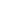 
11.Rysowanie kredkami na konturów fantastycznych zwierząt. Rozwijanie wyobraźni i sprawności manualnej.
Kolorowa kreda.
Dziecko rysuje na kartonie kontury wymyślonych zwierząt. Rodzic przygląda się rysunkom, próbuje odgadnąć, o jakie zwierzę chodzi. Autorzy rysunków nadają nazwy swoim zwierzętom. Wypełniają kontury kolorem. Miłej pracy.